Region CIntroductionCareer Technical Education (CTE) provides students of all ages with the academic and technical skills necessary to succeed in future careers and to become lifelong learners. In total, about 12.5 million high school and college students are enrolled in CTE across the nation. Funded by the Carl D. Perkins Career and Technical Education Act (Perkins), CTE prepares these learners for the world of work by introducing them to workplace competencies, and makes academic content accessible to students by providing hands-on experiences in various industry sectors.More than 62,000 New Mexico students are enrolled in CTE programs, and more than 17,000 are “concentrators,” who take two or more CTE courses. CTE Concentrators graduate at a rate more than 23 percentage points higher than the general student body. More than half of the state’s community college students are enrolled in CTE programs, with more than 33,000 concentrating in CTE fields.Federal legislation requires a Comprehensive Local Needs Assessment for proposed CTE programs, and the New Mexico Public Education Department commissioned this initiative to provide parameters and guidance to CTE program applicants. Our intention is to provide intelligence on regional labor markets and economic trends to inform CTE strategies that make high-quality career opportunities more available to the students we serve.The RegionRegion C comprises a number of school districts and charter schools:Cimarron PublicClayton MunicipalDes Moines MunicipalHouse MunicipalLas Vegas CityLogan MunicipalMaxwell MunicipalMora IndependentMosquero MunicipalPecos IndependentRatonRoy MunicipalSan Jon MunicipalSanta RosaSpringerTucumcariVaughnWagon MoundWest Las VegasRegional Education Cooperatives (REC) exist to provide educational services to students, staff, and families of the member districts and communities. REC’s provide ancillary support and technical assistance in implementing federal and state statutes and regulations; professional development; and support for members in meeting the Public Education Department's requirements. The region is served by Regional Education Cooperatives #3 and #4.Three postsecondary institutions serve the area: New Mexico Highlands University, Mesalands Community College and Luna Community College. The districts lie primarily in Colfax, Union, Quay, Mora, Harding, San Miguel and Guadalupe Counties, all of which are within either the Northern or Eastern Workforce Regions.The Key FindingsThe PeoplePopulation in the region has declined significantly in recent years Declines have been noted in every county in the region. The only segment of the region’s population to experience growth is those 65 years and older. The most pronounced decline is among those below 20 years old.More than 58% of the population in the region has either a high school diploma and no college experience or some college experience and no degree.The percentage of the population in the region who hold a bachelor’s degree or higher (18.5%) is significantly lower than the national average of 30.9%.The EmployersThe largest industries in the region are Government and Government EnterprisesHealth Care and Social AssistanceAccommodation and Food ServiceRetail TradeConstructionFinance and InsuranceTransportation and WarehousingAgriculture, Forestry, Fishing and FarmingOne of the unique characteristics of this region is the concentration of the Services for the Elderly and Persons with Disabilities industry and the services that support it. As the region’s population continues to age, it is likely that demand for these services will increase.According to the New Mexico Department of Workforce Solutions, there are nine organizations in the region who employ more than 250 workers.Las Vegas City Public SchoolsLuna Community CollegeWalmart SupercenterAlta Vista Regional HospitalNew Mexico Motor Transportation DivisionAngel Fire ResortThe JobsThe occupation families with the largest projected growth include:Personal Care and Service Occupations (403 new jobs)Installation, Maintenance and Repair (72)Education, Training and Library (50)Management (35)Farming, Fishing and Forestry (29)Transportation and Material Moving (5)Computer and Mathematical (5)This report sought to identify “quality careers,” which are projected to grow significantly in coming years in this region and which typically pay higher-than-average wages. Several of these Quality Careers were from the Management or Business and Financial Operations clusters, including Education Administrators, Financial Managers, Medical Services Managers, Human Resources Specialists and Compliance Officers.The ObservationsThis report identifies three segments of the regional economy which can serve as a starting point for conversations about the region’s economic priorities.EducationSeveral of the region’s largest-growth occupations are from the Education, Training and Library Occupations family. These careers are a priority for the region in two primary ways: the careers offer stable employment with livable wages for the individuals who pursue them, and they are also in and of themselves, critical components of the region’s capacity to develop adequate labor supplies for high-priority industries and to attract quality employers to the region.Business ManagementA number of business and financial careers were profiled in this report, including Financial Managers, Construction Managers and Medical, Marketing Research Analysts, Human Resources Specialists and Health Services Managers. These careers are crucial to many of the region’s most critical industries. Professional, Scientific and Technical Services, Hospitals and Construction.21st Century TransportationMany of the region’s largest industries rely on an adequate transportation industry, including education, manufacturing and construction. Truck Drivers are in high demand throughout the region, and the evolution of technologies in this field mean that education and training will continue to be a primary component of readiness.Other areas that were considered for this recommendation, but ultimately not included were:Skilled construction tradesEngineering TechnologiesThe PeoplePopulationThere are 1,601 students enrolled in grades 9-12 across the region’s 13 school districts. Trends in the region’s population will have an obvious effect on that enrollment and warrants regular analysis. CTE Region C has seen negative population trends over recent years, with none of the region’s counties experiencing net positive growth since 2010. Combined, the region’s population has decreased a striking 8.1% since that time, including an 11.8% decline in Colfax County.Table 1: Population by County, 2010-2018:Demographics-Race and EthnicityTable 2: Region C Population, by Race and Ethnicity:Demographics-AgeIt is notable that the population of the region is both decreasing and aging. All age bands have declined in recent years, with the exception of those 65 years and older, which has increased at a rate of more than 23% since 2010. Table 3: Region C Population, by Age:Demographics-Educational AttainmentTable 4: Region C Population by Educational Attainment:More than 58% of the population in the region has either a high school diploma and no college experience or some college experience and no degree. The percentage who hold a bachelor’s degree or higher (18.5%) is significantly lower than the national average of 30.9%.The EmployersTo gain perspective on the businesses who employ workers in Region C, we look at data from the New Mexico Department of Workforce Solutions, in particular the Quarterly Census of Employment and Wages. Data from that instrument are organized according to the North American Industry Classification System (NAICS), in which businesses are categorized by their primary lines of business into general industry sectors, then subdivided into more granular industry definitions. For this report, we look first at the general industry sectors, then at the detailed industries they include. An Employment Location Quotient is an indexed value that illustrates the concentration of an industry in a particular location. An LQ of 1.0 indicates that employment in the target industry is exactly equal to the national average. An LQ of 2.0, then would indicate that employment in the target industry is double the national average.Table 5: Components of Top Industry Sectors, Region C:Detailed Industries by CountyIt is also instructive to look at detailed industries in each of the counties that make up this CTE Region. In our quest to prioritize industries and occupations, one of the most valuable pieces of intelligence we can utilize is industry employment data.Table 6: Employment by Industry, Colfax County, 2019:Table 7: Employment by Industry, Guadalupe County, 2019:Table 8: Employment by Industry, Harding County, 2019:Table 9: Employment by Industry, Mora County, 2019:Table 10: Employment by Industry, Quay County, 2019:Table 11: Employment by Industry, San Miguel County, 2019:Table 12: Employment by Industry, Union County, 2019:The JobsAnother instrument of the New Mexico Department of Workforce Solutions that provides valuable perspective on career opportunities in this region is the Occupational Employment Statistics Series. Employment and wages are estimated for more than 750 occupation categories, and to evaluate growth in demand for particular occupations, we return the occupations with the largest growth since 2010.Table 13: Occupation Employment, Region C, 2010-2019:Many factors go into an evaluation of a career’s potential, including demand and earning potential. The New Mexico Department of Workforce Solutions also projects changes in total employment for every occupation by 2026. The occupations that are projected to experience the largest growth and that pay wages above the region’s average are categorized here as high-quality careers, and detailed occupations are grouped into general “occupation families.” Table 14: Projected Change, Occupations, 2016-2026, Region C:The Talent Development EcosystemAssetsCTE Region C is served by Regional Education Centers #3 and #4. Postsecondary educational institutions in the region include New Mexico Highlands University, Mesalands Community College and Luna Community College.AwardsIn 2018, the most recent academic year for which data are available, 1,369 degrees and certificates were awarded by these institutions, including 1,111 degrees.Workforce EquilibriumFinally, we use a crosswalk from the United States Department of Education to estimate the balance between the region’s emerging supply of qualified talent and projected demand for workers with relevant skills. The difference between awards in a program and the aggregated number of openings in related occupations is quantified here as a “Workforce Equilibrium Value.”Ideally, the numbers representing emerging supply will be roughly equal to projected demand. Where an imbalance exists, there may be an opportunity to expand program offerings or to encourage students and jobseekers to consider careers in these fields. The educational system thus becomes a valuable factor in not only the success of individual students, but also in the economic success of the region.Table 15: Program Awards and Openings in Related Occupations, Region C:For more information, contact Trevor Stokes at tstokes@careersthatwork.netNS4ED200 E BroadwayMaryville, TNNS4ed.comJoseph Goins, President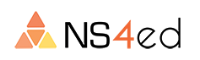 Year201020112012201320142015201620172018Colfax13,73313,62713,25713,08212,71812,44912,28012,20612,110Union4,5424,4104,4014,3474,2484,1664,1544,1884,118Quay9,0669,0448,8078,6768,4668,4468,3908,3108,253Mora4,8934,7804,6854,6974,6164,6134,5394,5424,506Harding690713700691693719687687655San Miguel29,39829,35429,09828,82928,50528,23328,05827,78227,591Guadalupe4,6934,6254,5924,5324,4434,3514,3684,4094,341Race/Ethnicity2010 Population2018 PopulationChange% Change2018 % of TotalWhite, Hispanic40,61637,758 (2,858) (7%)61.32%White, Non-Hispanic22,10618,601 (3,505) (16%)30.21%American Indian, Hispanic1,0221,20518318%1.96%Black, Non-Hispanic63079216226%1.29%Other, Hispanic1,1071,31320619%2.13%Other1,5341,90437024%3.09%United States Census Bureau, Annual Population EstimatesUnited States Census Bureau, Annual Population EstimatesUnited States Census Bureau, Annual Population EstimatesUnited States Census Bureau, Annual Population EstimatesUnited States Census Bureau, Annual Population EstimatesUnited States Census Bureau, Annual Population EstimatesAge Cohort2010 Population2018 PopulationChange% Change2018 % of CohortUnder 107,5206,094 (1,426)-19.0%9.90%10-198,8017,127 (1,674)-19.0%11.57%20-297,6217,273 (348)-4.6%11.81%30-397,0586,761 (297)-4.2%10.98%40-498,8426,425 (2,417)-27.3%10.43%50--6415,35513,295 (2,060)-13.4%21.59%65+11,81914,5972,77823.5%23.71%United States Census Bureau, Annual Population EstimatesUnited States Census Bureau, Annual Population EstimatesUnited States Census Bureau, Annual Population EstimatesUnited States Census Bureau, Annual Population EstimatesUnited States Census Bureau, Annual Population EstimatesUnited States Census Bureau, Annual Population EstimatesEducation LevelPopulationLess than 9th Grade5.8%9th Grade to 12th Grade11.6%High School Diploma35.1%Some College23.4%Associate’s Degree5.7%Bachelor’s Degree10.9%Graduate Degree or Higher7.6%United States Census Bureau, American Community SurveyUnited States Census Bureau, American Community SurveySector/Top Detailed IndustriesSector/Top Detailed Industries2019 JobsAverage WagesLocation QuotientGovernmentGovernmentGovernmentGovernmentGovernmentEducation (Local Government)1,933$32,2871.85Local Government, Excluding Education and Hospitals1,496$32,9211.98Education (State Government)1,252$24,7783.46State Government, Excluding Education and Hospitals1,027$49,1473.45Health Care and Social AssistanceHealth Care and Social AssistanceHealth Care and Social AssistanceHealth Care and Social AssistanceHealth Care and Social AssistanceServices for the Elderly and Persons with Disabilities1,016$15,0254.03General Medical and Surgical Hospitals560$53,1360.90Home Health Care Services486$12,1082.49Offices of Physicians160$65,8230.46Nursing Care Facilities (Skilled Nursing Facilities)154$40,1980.73Accommodation and Food ServicesAccommodation and Food ServicesAccommodation and Food ServicesAccommodation and Food ServicesAccommodation and Food ServicesRestaurants and Other Eating Places1,506$13,1341.07Hotels (except Casino Hotels) and Motels1,048$19,4754.87Retail TradeRetail TradeRetail TradeRetail TradeRetail TradeGasoline Stations with Convenience Stores474$20,7524.34Other Gasoline Stations428$22,89931.84General Merchandise Stores, Warehouse Clubs, Supercenters377$24,0451.46Supermarkets and Other Grocery (except Convenience) Stores279$20,8230.84Pharmacies and Drug Stores104$30,6851.13Automotive Parts and Accessories Stores85$25,6111.73ConstructionConstructionConstructionConstructionConstructionResidential Building Construction144$28,1361.32Highway, Street, and Bridge Construction88$30,7351.96Plumbing, Heating, and Air-Conditioning Contractors83$36,4400.56Commercial and Institutional Building Construction68$40,3830.77Electrical Contractors and Other Wiring Installation Contractors63$41,7900.50Sector/Top Detailed IndustriesSector/Top Detailed Industries2019 JobsAverage EarningsLocation QuotientFinance and InsuranceFinance and InsuranceFinance and InsuranceFinance and InsuranceFinance and InsuranceCommercial Banking319$47,6031.81Insurance Agencies and Brokerages95$35,2670.65Credit Unions59$37,7751.63Transportation and WarehousingTransportation and WarehousingTransportation and WarehousingTransportation and WarehousingTransportation and WarehousingTaxi Service164$18,30234.77Couriers and Express Delivery Services68$46,6640.79Rail Transportation62$103,1362.11Economic Modelling Specialists InternationalEconomic Modelling Specialists InternationalEconomic Modelling Specialists InternationalEconomic Modelling Specialists InternationalEconomic Modelling Specialists InternationalColfax2019 JobsAverage Wages/ EarningsLocation QuotientAge 45+Hotels (except Casino Hotels) and Motels441$24,6448.8443.8%Restaurants and Other Eating Places408$13,8441.2528.4%Local Government, Excluding Education and Hospitals374$34,2352.1438.0%State Government, Excluding Education and Hospitals356$52,2185.1653.9%Civic and Social Organizations353$19,50829.7522.9%Education (Local Government)321$36,0501.3253.6%Education (State Government)173$48,2192.0749.7%RV (Recreational Vehicle) Parks and Recreational Camps169$36,65581.0348.5%Other Gasoline Stations107$21,04234.2638.3%Supermarkets and Other Grocery Stores98$21,4471.2733.7%Economic Modelling Specialists InternationalEconomic Modelling Specialists InternationalEconomic Modelling Specialists InternationalEconomic Modelling Specialists InternationalEconomic Modelling Specialists InternationalGuadulupe2019 JobsAverage Wages/ EarningsLocation QuotientAge 45+Hotels (except Casino Hotels) and Motels221$17,72413.648.9%Education (Local Government)184$32,1812.355.4%Restaurants and Other Eating Places168$12,1221.632.7%Other Gasoline Stations156$24,917153.028.8%Local Government, Excluding Education and Hospitals140$28,4832.432.9%Facilities Support Services121$41,98278.038.0%General Medical and Surgical Hospitals70$36,3871.537.1%Gasoline Stations with Convenience Stores66$21,6128.00.0%State Government, Excluding Education and Hospitals57$46,8092.549.1%Other Outpatient Care Centers28$76,0964.30.0%Economic Modelling Specialists InternationalEconomic Modelling Specialists InternationalEconomic Modelling Specialists InternationalEconomic Modelling Specialists InternationalEconomic Modelling Specialists InternationalHardingHarding2019 JobsAverage Wages/ EarningsLocation QuotientAge 45+Age 45+Education (Local Government)Education (Local Government)37$45,6804.14N/AN/ALocal Government, Excluding Education and HospitalsLocal Government, Excluding Education and Hospitals25$24,8483.87N/AN/AAnimal ProductionAnimal Production23$28,21776.16N/AN/AEconomic Modelling Specialists InternationalEconomic Modelling Specialists InternationalEconomic Modelling Specialists InternationalEconomic Modelling Specialists InternationalEconomic Modelling Specialists InternationalMoraMora2019 JobsAverage Wages/ EarningsLocation QuotientAge 45+Age 45+Education (Local Government)Education (Local Government)127$26,8833.35N/AN/ALocal Government, Excluding Education and HospitalsLocal Government, Excluding Education and Hospitals94$37,5343.44N/AN/AOther Outpatient Care CentersOther Outpatient Care Centers78$33,69524.48N/AN/AHome Health Care ServicesHome Health Care Services52$7,6067.32N/AN/AServices for the Elderly and Persons with DisabilitiesServices for the Elderly and Persons with Disabilities48$15,7505.26N/AN/AAnimal ProductionAnimal Production32$29,75225.31N/AN/AState Government, Excluding Education and HospitalsState Government, Excluding Education and Hospitals30$39,2732.74N/AN/AFederal Government, Civilian, Excluding Postal ServiceFederal Government, Civilian, Excluding Postal Service25$54,2872.35N/AN/AElectric Power Transmission, Control, and DistributionElectric Power Transmission, Control, and Distribution22$75,61319.08N/AN/AEconomic Modelling Specialists InternationalEconomic Modelling Specialists InternationalEconomic Modelling Specialists InternationalEconomic Modelling Specialists InternationalEconomic Modelling Specialists InternationalQuayQuay2019 JobsAverage Wages/ EarningsLocation QuotientAge 45+Age 45+Restaurants and Other Eating PlacesRestaurants and Other Eating Places275$12,1661.41N/AN/ALocal Government, Excluding Education and HospitalsLocal Government, Excluding Education and Hospitals261$34,8472.5137.9%37.9%Education (Local Government)Education (Local Government)228$39,4591.5857.5%57.5%Education (State Government)Education (State Government)199$22,8043.9849.7%49.7%Hotels (except Casino Hotels) and MotelsHotels (except Casino Hotels) and Motels180$14,8156.0840.6%40.6%General Medical and Surgical HospitalsGeneral Medical and Surgical Hospitals124$77,7721.44N/AN/AGasoline Stations with Convenience StoresGasoline Stations with Convenience Stores122$22,2778.0732.8%32.8%State Government, Excluding Education and HospitalsState Government, Excluding Education and Hospitals107$49,4972.61N/AN/AHighway, Street, and Bridge ConstructionHighway, Street, and Bridge Construction63$29,70310.18N/AN/AEconomic Modelling Specialists InternationalEconomic Modelling Specialists InternationalEconomic Modelling Specialists InternationalEconomic Modelling Specialists InternationalEconomic Modelling Specialists InternationalSan MiguelSan Miguel2019 JobsAverage Wages/ EarningsLocation QuotientAge 45+Age 45+Education (Local Government)Education (Local Government)920$29,4191.9950.8%50.8%Education (State Government)Education (State Government)873$20,5185.4649.7%49.7%Services for the Elderly and Persons with DisabilitiesServices for the Elderly and Persons with Disabilities822$13,7927.3747.4%47.4%Hospitals (State Government)Hospitals (State Government)664$60,78130.3537.7%37.7%Restaurants and Other Eating PlacesRestaurants and Other Eating Places568$13,4620.9115.8%15.8%Local Government, Excluding Education and HospitalsLocal Government, Excluding Education and Hospitals487$31,1301.4638.0%38.0%State Government, Excluding Education and HospitalsState Government, Excluding Education and Hospitals430$48,3833.2754.0%54.0%Home Health Care ServicesHome Health Care Services380$11,9204.4251.6%51.6%General Merchandise Stores, Warehouse Clubs, SupercentersGeneral Merchandise Stores, Warehouse Clubs, Supercenters314$24,2652.7643.0%43.0%General Medical and Surgical HospitalsGeneral Medical and Surgical Hospitals280$45,0831.0246.4%46.4%Economic Modelling Specialists InternationalEconomic Modelling Specialists InternationalEconomic Modelling Specialists InternationalEconomic Modelling Specialists InternationalEconomic Modelling Specialists InternationalUnionUnion2019 JobsAverage Wages/ EarningsLocation QuotientAge 45+Age 45+Facilities Support ServicesFacilities Support Services146$42,224105.91N/AN/AEducation (Local Government)Education (Local Government)117$32,3571.66N/AN/ALocal Government, Excluding Education and HospitalsLocal Government, Excluding Education and Hospitals115$35,2502.26N/AN/AGeneral Medical and Surgical HospitalsGeneral Medical and Surgical Hospitals80$57,4371.89N/AN/AHotels (except Casino Hotels) and MotelsHotels (except Casino Hotels) and Motels72$14,7324.9552.8%52.8%Restaurants and Other Eating PlacesRestaurants and Other Eating Places71$12,6410.75N/AN/ACommercial BankingCommercial Banking54$55,9034.51N/AN/ASupport Activities for Crop ProductionSupport Activities for Crop Production49$43,24711.31N/AN/AGasoline Stations with Convenience StoresGasoline Stations with Convenience Stores47$25,8876.37N/AN/ASupermarkets and Other Grocery StoresSupermarkets and Other Grocery Stores39$25,1411.73N/AN/AEconomic Modelling Specialists InternationalEconomic Modelling Specialists InternationalEconomic Modelling Specialists InternationalEconomic Modelling Specialists InternationalEconomic Modelling Specialists InternationalDescription2010 Jobs2019 Jobs2010 - 2019 Change2010 - 2019 % ChangeAnnual OpeningsMedian Annual EarningsPersonal Care Aides6091,257648106%211$17,711Food Prep/Serving Workers, Fast Food43255212028%119$17,547Taxi Drivers and Chauffeurs12122110917%28$23,317Cooks, Restaurant1822476536%40$20,435Farmworkers, Crop, Nursery, Greenhouse1171786152%36$18,888Maintenance and Repair Workers, General2973424515%41$31,202Secretaries and Administrative Assistants688723355%93$30,335General and Operations Managers1651963119%20$75,837Waiters and Waitresses411441307%95$17,305Supervisors-Food Preparation and Serving1471742718%30$25,861Customer Service Representatives1741972313%29$24,568Recreation Workers1131352219%26$20,332Dispatchers163620125%8$19,964Light Truck or Delivery Services Drivers61812033%11$25,347Farmworkers, Farm, Aquacultural Animals53721936%17$24,521Bartenders69871826%19$17,690Health Technologists and Technicians183618100%5$62,224Supervisors of Personal Service Workers41571639%7$32,060Dining Room/Cafe Attendants, Bar Helpers891041517%20$17,856Laborers, Freight/Material Movers, Hand1211361512%22$26,052Cashiers946960141%199$19,062Food Batchmakers112413118%5$18,238Sales Representatives, Services, All Other31431239%7$45,156Substance Abuse, Behavioral Disorder, Mental Health Counselors39511231%8$49,739High Quality Career2016 Jobs2016 Jobs2026 JobsNew Jobs% ChangeAnnual OpeningsAverage EarningsManagement OccupationsManagement OccupationsManagement OccupationsManagement OccupationsManagement OccupationsManagement OccupationsManagement OccupationsManagement OccupationsGeneral and Operations Managers1931932132010%19$75,837Education Administrators, Postsecondary292936724%3$70,435Education Administrators, Elementary/Secondary414146512%4$73,984Social and Community Service Managers191924526%2$56,890Financial Managers232328522%2$78,445Property, Real Estate, Association Managers121215325%1$37,694Education Administrators, All Other111113218%1$70,723Farmers, Ranchers, Other Agricultural Managers63636523%6$66,692Medical and Health Services Managers45454612%4$91,536Food Service Managers17171816%2$48,360Business and Financial Operations OccupationsBusiness and Financial Operations OccupationsBusiness and Financial Operations OccupationsBusiness and Financial Operations OccupationsBusiness and Financial Operations OccupationsBusiness and Financial Operations OccupationsBusiness and Financial Operations OccupationsBusiness and Financial Operations OccupationsBusiness Operations Specialists, All Other79848456%8$58,381Fundraisers171919212%2$50,558Management Analysts34353513%3$89,158Human Resources Specialists33333300%3$50,792Compliance Officers17171700%2$60,819Training and Development Specialists25252500%3$56,241Construction OccupationsConstruction OccupationsConstruction OccupationsConstruction OccupationsConstruction OccupationsConstruction OccupationsConstruction OccupationsConstruction OccupationsPlumbers, Pipefitters, and Steamfitters334040721%5$39,979Electricians374343616%6$46,810High Quality Career2016 Jobs2026 JobsNew Jobs% ChangeAnnual OpeningsAverage EarningsTransportation and Material Moving OccupationsTransportation and Material Moving OccupationsTransportation and Material Moving OccupationsTransportation and Material Moving OccupationsTransportation and Material Moving OccupationsTransportation and Material Moving OccupationsTransportation and Material Moving OccupationsHeavy and Tractor-Trailer Truck Drivers1451672215%20$39,199Architecture and Engineering OccupationsArchitecture and Engineering OccupationsArchitecture and Engineering OccupationsArchitecture and Engineering OccupationsArchitecture and Engineering OccupationsArchitecture and Engineering OccupationsArchitecture and Engineering OccupationsMechanical Drafters1821317%2$82,564Surveying and Mapping Technicians1013330%2$43,202Education, Training and Library OccupationsEducation, Training and Library OccupationsEducation, Training and Library OccupationsEducation, Training and Library OccupationsEducation, Training and Library OccupationsEducation, Training and Library OccupationsEducation, Training and Library OccupationsPostsecondary Teachers4995515210%50$34,556Preschool Teachers, Except Special Education60751525%9$31,759Secondary School Teachers17317742%16$47,861Production OccupationsProduction OccupationsProduction OccupationsProduction OccupationsProduction OccupationsProduction OccupationsProduction OccupationsWater, Wastewater Plant and System Operators3744719%4$34,265Welders, Cutters, Solderers, and Brazers3136516%4$43,068Description2018 AwardsOpenings-Related Occupations2019 JobsEquilibrium ValueClinical/Medical Social Work27114122257Business Administration and Management, General17345465128Registered Nursing/Registered Nurse682543843Psychology, General5622155Counselor Education/School Counseling and Guidance Services5475947Special Education and Teaching, General42423861Physical Education Teaching and Coaching41363695Biology/Biological Sciences, General340334Kindergarten/Preschool Education and Teaching31129919Curriculum and Instruction271926Electromechanical and Instrumentation and Maintenance Technologies/Technicians, Other260226Criminal Justice/Safety Studies2622624Liberal Arts and Sciences, General Studies and Humanities, Other260026General Studies250025Elementary Education and Teaching21182243Pre-Nursing Studies2131500 (10)Educational Leadership and Administration, General2099811Computer Support Specialist1999211Liberal Arts and Sciences/Liberal Studies1850503 (32)Dental Assisting/Assistant178579Computer and Information Sciences, General1768211Chemistry, General140314Health Teacher Education1225302 (13)Social Sciences, Other121911English Language and Literature, General1150503 (39)Clinical/Medical Social Work27114122257